 “АЕЦ КОЗЛОДУЙ”ЕАД, гр. КозлодуйБългария, тел. 0973 7 35 30, факс 0973 7 60 27ИНФОРМАЦИОННО СЪОБЩЕНИЕУважаеми дами и господа,„АЕЦ Козлодуй” ЕАД уведомява всички заинтересовани лица, че във връзка с подготовката за възлагане на обществена поръчка и определяне на прогнозна стойност, на основание на чл. 44 от ЗОП, удължава срока набиране на индикативни предложения за „Доставка на резервни части за газоанализатори тип LumaSense SmartDGA, производство на Advanced Energy” до 23.01.2023 г., при условията, посочени в публикуваната в профила на купувача покана за пазарна консултация № 50333.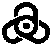 